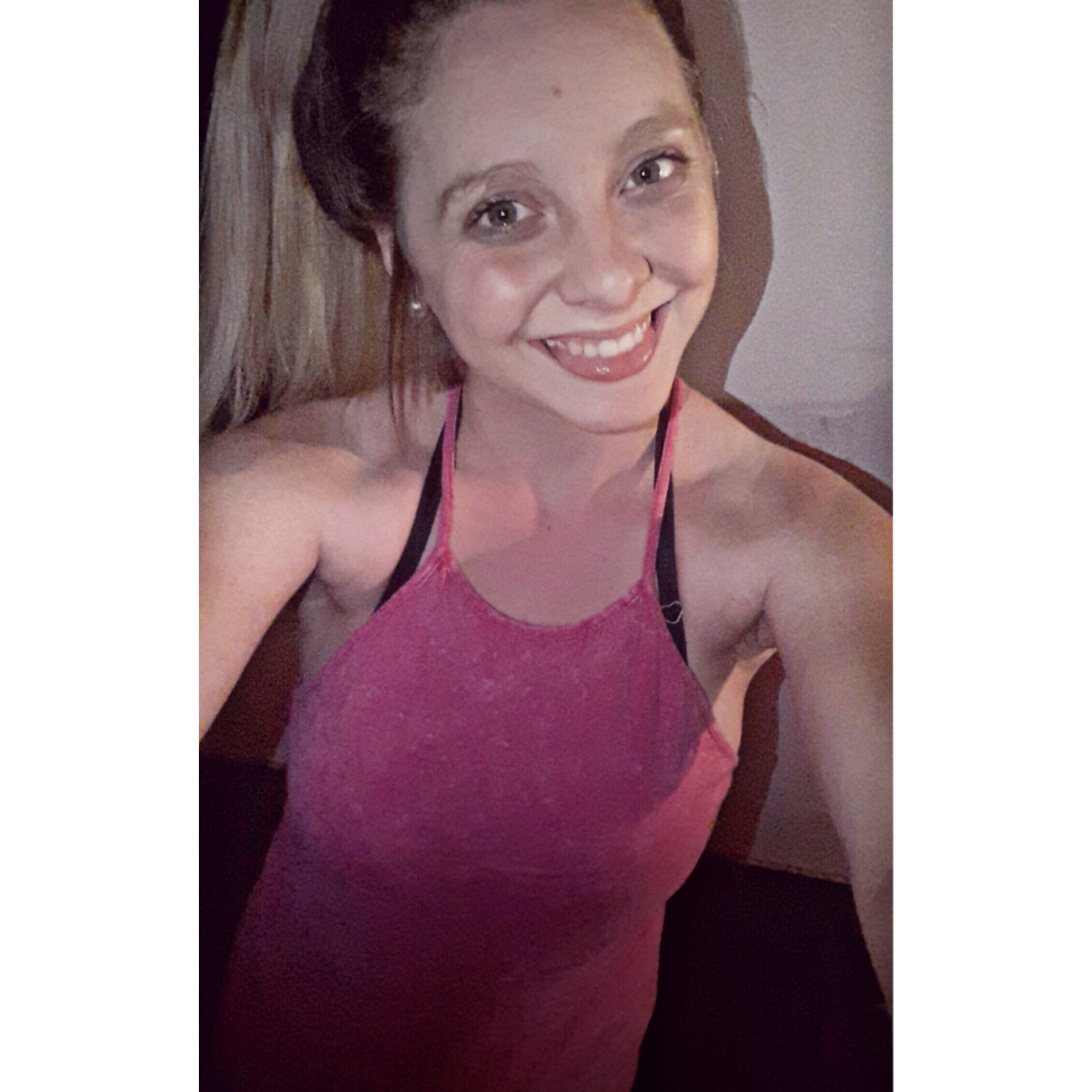 CURRICULUM VITAENombre y Apellido: Micaela Tatiana CrosignaniFecha de Nacimiento: 21/08/1995DNI: 38.786.303Lugar de Nacimiento: Rio Grande, Tierra del Fuego Domicilio: Buenos Aires 2176 (Olivos)Teléfono: 1158642481 / 4748-7602Email: mc.tatiana27@gmail.com ESTUDIOS ACADEMICOS Nivel Secundario: Completo Nivel Universitario: Cursando 3er año de la carrera Abogacía en la Universidad de San Isidro (USI)FORMACION COMPLEMENTARIA Cursos: Capacitación Auxiliar de Farmacia en Instituto de Entrenamiento Laboral (IEL)Administrativo Tango Contable en Instituto de Entrenamiento Laboral (IEL)Cursado hasta 4to año secundario en Escuelas Técnicas RAGGIO en la especialidad de CONSTRUCCIONES.Cursado Primer Año de Mecánica de Motos en el Instituto Tecnológico de Capacitación Automotriz (ITCA) Manejo de Paquete Office avanzado.Licencia Profesional de Conducir: Automóvil – MotocicletaIDIOMASInglés: Avanzado EXPERIENCIA LABORALMc Donald’s Olivos, en la sección de “Mc Café” (Marzo 2012-Diciembre 2012)Instituto de Ingles IES, profesora de niños de 8 a 12 años (Enero 2014-Noviembre 2016)Municipalidad de Vicente López, auxiliar administrativo, digitalización de Decretos, Ordenanzas y Resoluciones, manejo y actualización de página web legislación, atención a clientes con Oficios Judiciales, en la Secretaria de Gobierno y Legal y Técnica (Septiembre 2017-Enero 2020)